 (Микова Валерия Дмитриевна)ОСНОВНАЯ ИНФОРМАЦИЯ: ОБРАЗОВАНИЕ: Дата рождения:01.05.2000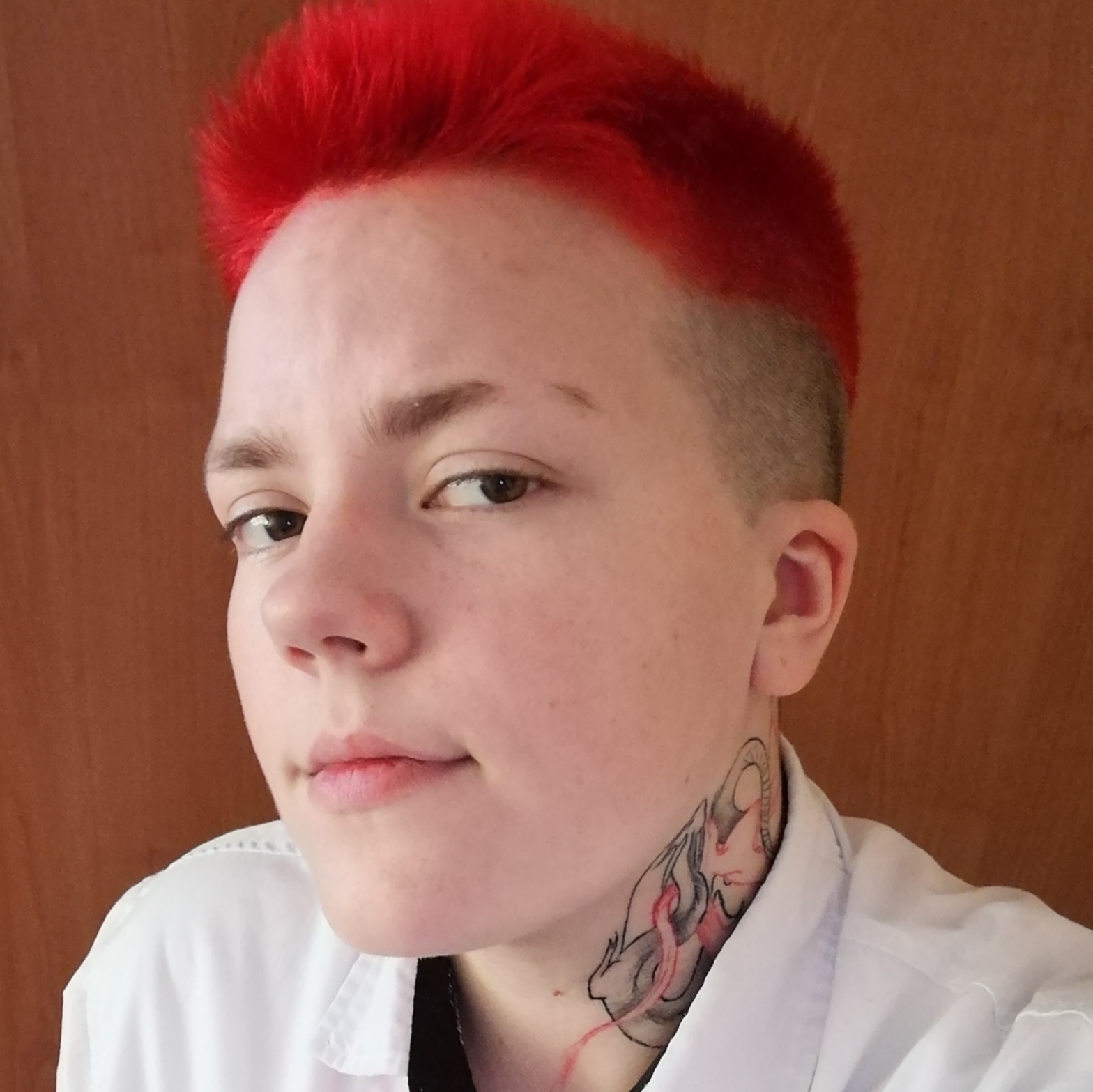 Семейное положение:Не замужемМесто жительства:   Г. Хабаровск Телефон:89098866513E-mail:   mikowalera@gmail.com ЦЕЛЬ:Соискание должности менеджера в общественном питанииПериод 
обученияНаименование   образовательного 
учрежденияСпециальность/профессия2018-н.вКраевое государственное автономное профессиональное образовательное учреждение “Хабаровский технологический колледж”Организация обслуживания в общественном Опыт работы,Практика:2021 ноябрь-декабрь ОАО “Интур Хабаровск “, выполнение обязанностей официанта 2021 март-май кафе "Al'dente Горы" помощник официанта2020 февраль ООО "Восточная жемчужина" ресторан "Шанхай" помощник официанта.Данные о курсовых и дипломных работах:МДК 01.03.Курсовая работа на тему: “Маркетинговая служба предприятия”. Цель:Разобраться в том что такое маркетинговая служба предприятия. Профессиональные навыки:Могу организовывать выполнение заказов потребителей.Контролировать качество выполнения заказа. Осуществлять контроль качества продукции и услуг общественного питания.Контролировать соблюдение требований нормативных документов и правильность проведения измерений при отпуске продукции и оказании услуг. Дополнительные навыки:Умею пользоваться word, exel на уровне пользователя Личные качества:Вежливость, пунктуальность, ответственность, умение разговаривать с людьми, доброжелательностьНа размещение в банке данных резюме выпускников на сайте колледжа моей персональной информации и фото СОГЛАСЕН(-НА) На размещение в банке данных резюме выпускников на сайте колледжа моей персональной информации и фото СОГЛАСЕН(-НА) 